         КАРАР                                                               ПОСТАНОВЛЕНИЕ     «16» декабрь 2015й.                        № 86                       «16» декабря 2015г.                                 О присвоении почтового адреса       В соответствии с постановлением правительства РФ от 19.11.2014г №1221 «Об утверждении правил присвоения, изменения и аннулирования адресов», в целях обеспечения учета и оформления земельных участков и жилых помещений ПОСТАНОВЛЯЮ: 1. Жилой квартире ранее имевшей почтовый адрес: Республика Башкортостан,  Шаранский район, Зириклы, ул.Дружбы д.22,кв.2 присвоить почтовый адрес: Республика Башкортостан, Шаранский район, с. Зириклы, ул. Дружбы, д.43, кв.2   Глава сельского поселения      	                              Р. С. ИгдеевБАШКОРТОСТАН РЕСПУБЛИКАҺЫШАРАН РАЙОНЫМУНИЦИПАЛЬ РАЙОНЫЕРЕКЛЕ АУЫЛ СОВЕТЫАУЫЛ БИЛӘМӘҺЕ ХАКИМИӘТЕ452641, Шаран районы, Ерекле ауылы, Дуслык урамы, 2Тел.(34769) 2-54-46, факс (34769) 2-54-45E-mail:zirikss@yandex.ru, http://zirikly.sharan-sovet.ruИНН 0251000711, ОГРН 1020200612948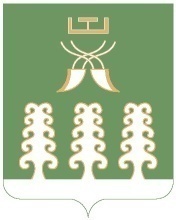 РЕСПУБЛИКА БАШКОРТОСТАНМУНИЦИПАЛЬНЫЙ РАЙОНШАРАНСКИЙ РАЙОНАДМИНИСТРАЦИЯСЕЛЬСКОГО ПОСЕЛЕНИЯЗИРИКЛИНСКИЙ СЕЛЬСОВЕТ452641, Шаранский район, с.Зириклы, ул.Дружбы, 2Тел.(34769) 2-54-46, факс (34769) 2-54-45E-mail:zirikss@yandex.ru, http://zirikly.sharan-sovet.ruИНН 0251000711, ОГРН 1020200612948